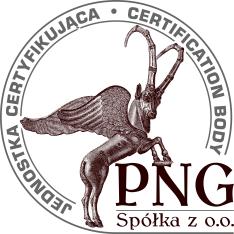 	                 Zgłoszenie                                             przystąpienia do standardu GLOBALG.A.P*Objaśnienie:Produkcja Równoczesna (PP) – produkcja produktów certyfikowanych i niecertyfikowanych tego samego gatunku, ale w oddzielnych jednostkach produkcyjnych firmy.Własność Równoczesna (PO) – zakup niecertyfikowanych produktów, takich samych jak te, które są uprawiane w ramach produkcji certyfikowanej.Oświadczam, że:- informacje zawarte w niniejszym wniosku zostały wypełnione zgodnie ze stanem faktycznym oraz że uprawa będzie prowadzona zgodnie z wymaganiami aktualnej wersji  GLOBALG.A.P;- będę informował Jednostkę certyfikującą o wszystkich zmianach danych mogących mieć wpływ na proces certyfikacji,Informacja:Producenci, na  których nałożono sankcję w postaci anulowania kontraktu, nie mogą być zaakceptowani do certyfikacji GLOBALG.A.P. przed upływem 12 miesięcy od daty anulowania.                                                                                                                                      …………………………………………………..Data:  ………………………………	wnioskodawcy/pełnomocnika)Dane WnioskodawcyDane WnioskodawcyDane WnioskodawcyDane WnioskodawcyImię TelefonNazwisko/Nazwa firmyE-mailDane do Faktury VAT(pieczątka firmowa)Adres Wnioskodawcy/Siedziby (dotyczy osób prawnych)Adres Wnioskodawcy/Siedziby (dotyczy osób prawnych)Adres Wnioskodawcy/Siedziby (dotyczy osób prawnych)Adres Wnioskodawcy/Siedziby (dotyczy osób prawnych)Adres Wnioskodawcy/Siedziby (dotyczy osób prawnych)Adres Wnioskodawcy/Siedziby (dotyczy osób prawnych)Adres Wnioskodawcy/Siedziby (dotyczy osób prawnych)Adres Wnioskodawcy/Siedziby (dotyczy osób prawnych)WojewództwoPowiatGminaKod pocztowyPocztaMiejscowośćUlicaNr domuNIP: _      _        _    -    _      _      _   -   _    _   -   _   _ _      _        _    -    _      _      _   -   _    _   -   _   _ _      _        _    -    _      _      _   -   _    _   -   _   _ _      _        _    -    _      _      _   -   _    _   -   _   _ _      _        _    -    _      _      _   -   _    _   -   _   _ _      _        _    -    _      _      _   -   _    _   -   _   _ _      _        _    -    _      _      _   -   _    _   -   _   _Szerokość geograficznaDługość geograficznaMiejsca produkcji ( gospodarstwa): w przypadku Opcji 1 proszę podać pełną nazwę, adres i dane do kontaktu w jednostce produkcyjnej, a w przypadku Opcji 2 lub Opcji 1  z wieloma lokalizacjami (z lub bez SZJ) wypełnić plik Excel „ Informacja o członkach grupy i prowadzonej produkcji- arkusz wiele lokalizacji”Miejsca produkcji ( gospodarstwa): w przypadku Opcji 1 proszę podać pełną nazwę, adres i dane do kontaktu w jednostce produkcyjnej, a w przypadku Opcji 2 lub Opcji 1  z wieloma lokalizacjami (z lub bez SZJ) wypełnić plik Excel „ Informacja o członkach grupy i prowadzonej produkcji- arkusz wiele lokalizacji”Miejsca produkcji ( gospodarstwa): w przypadku Opcji 1 proszę podać pełną nazwę, adres i dane do kontaktu w jednostce produkcyjnej, a w przypadku Opcji 2 lub Opcji 1  z wieloma lokalizacjami (z lub bez SZJ) wypełnić plik Excel „ Informacja o członkach grupy i prowadzonej produkcji- arkusz wiele lokalizacji”Miejsca produkcji ( gospodarstwa): w przypadku Opcji 1 proszę podać pełną nazwę, adres i dane do kontaktu w jednostce produkcyjnej, a w przypadku Opcji 2 lub Opcji 1  z wieloma lokalizacjami (z lub bez SZJ) wypełnić plik Excel „ Informacja o członkach grupy i prowadzonej produkcji- arkusz wiele lokalizacji”Miejsca produkcji ( gospodarstwa): w przypadku Opcji 1 proszę podać pełną nazwę, adres i dane do kontaktu w jednostce produkcyjnej, a w przypadku Opcji 2 lub Opcji 1  z wieloma lokalizacjami (z lub bez SZJ) wypełnić plik Excel „ Informacja o członkach grupy i prowadzonej produkcji- arkusz wiele lokalizacji”Miejsca produkcji ( gospodarstwa): w przypadku Opcji 1 proszę podać pełną nazwę, adres i dane do kontaktu w jednostce produkcyjnej, a w przypadku Opcji 2 lub Opcji 1  z wieloma lokalizacjami (z lub bez SZJ) wypełnić plik Excel „ Informacja o członkach grupy i prowadzonej produkcji- arkusz wiele lokalizacji”Miejsca produkcji ( gospodarstwa): w przypadku Opcji 1 proszę podać pełną nazwę, adres i dane do kontaktu w jednostce produkcyjnej, a w przypadku Opcji 2 lub Opcji 1  z wieloma lokalizacjami (z lub bez SZJ) wypełnić plik Excel „ Informacja o członkach grupy i prowadzonej produkcji- arkusz wiele lokalizacji”Miejsca produkcji ( gospodarstwa): w przypadku Opcji 1 proszę podać pełną nazwę, adres i dane do kontaktu w jednostce produkcyjnej, a w przypadku Opcji 2 lub Opcji 1  z wieloma lokalizacjami (z lub bez SZJ) wypełnić plik Excel „ Informacja o członkach grupy i prowadzonej produkcji- arkusz wiele lokalizacji”WojewództwoPowiatGminaKod pocztowyPocztaMiejscowośćUlicaNr domuSzerokość geograficznaDługość geograficznaMiejsce obróbki produktu po zbiorze: w przypadku Opcji 1 proszę podać pełną nazwę, adres i dane do kontaktu w miejscu obróbki, a w przypadku Opcji 2 lub Opcji 1 z wieloma lokalizacjami (z lub bez SZJ) należy podać pełną nazwę i adres Centralnego Miejsca Obróbki Grupy Producentów oraz wypełnić plik Excel „Informacja o członkach grupy i prowadzonej produkcji- arkusz wiele lokalizacji”Miejsce obróbki produktu po zbiorze: w przypadku Opcji 1 proszę podać pełną nazwę, adres i dane do kontaktu w miejscu obróbki, a w przypadku Opcji 2 lub Opcji 1 z wieloma lokalizacjami (z lub bez SZJ) należy podać pełną nazwę i adres Centralnego Miejsca Obróbki Grupy Producentów oraz wypełnić plik Excel „Informacja o członkach grupy i prowadzonej produkcji- arkusz wiele lokalizacji”Miejsce obróbki produktu po zbiorze: w przypadku Opcji 1 proszę podać pełną nazwę, adres i dane do kontaktu w miejscu obróbki, a w przypadku Opcji 2 lub Opcji 1 z wieloma lokalizacjami (z lub bez SZJ) należy podać pełną nazwę i adres Centralnego Miejsca Obróbki Grupy Producentów oraz wypełnić plik Excel „Informacja o członkach grupy i prowadzonej produkcji- arkusz wiele lokalizacji”Miejsce obróbki produktu po zbiorze: w przypadku Opcji 1 proszę podać pełną nazwę, adres i dane do kontaktu w miejscu obróbki, a w przypadku Opcji 2 lub Opcji 1 z wieloma lokalizacjami (z lub bez SZJ) należy podać pełną nazwę i adres Centralnego Miejsca Obróbki Grupy Producentów oraz wypełnić plik Excel „Informacja o członkach grupy i prowadzonej produkcji- arkusz wiele lokalizacji”Miejsce obróbki produktu po zbiorze: w przypadku Opcji 1 proszę podać pełną nazwę, adres i dane do kontaktu w miejscu obróbki, a w przypadku Opcji 2 lub Opcji 1 z wieloma lokalizacjami (z lub bez SZJ) należy podać pełną nazwę i adres Centralnego Miejsca Obróbki Grupy Producentów oraz wypełnić plik Excel „Informacja o członkach grupy i prowadzonej produkcji- arkusz wiele lokalizacji”Miejsce obróbki produktu po zbiorze: w przypadku Opcji 1 proszę podać pełną nazwę, adres i dane do kontaktu w miejscu obróbki, a w przypadku Opcji 2 lub Opcji 1 z wieloma lokalizacjami (z lub bez SZJ) należy podać pełną nazwę i adres Centralnego Miejsca Obróbki Grupy Producentów oraz wypełnić plik Excel „Informacja o członkach grupy i prowadzonej produkcji- arkusz wiele lokalizacji”Miejsce obróbki produktu po zbiorze: w przypadku Opcji 1 proszę podać pełną nazwę, adres i dane do kontaktu w miejscu obróbki, a w przypadku Opcji 2 lub Opcji 1 z wieloma lokalizacjami (z lub bez SZJ) należy podać pełną nazwę i adres Centralnego Miejsca Obróbki Grupy Producentów oraz wypełnić plik Excel „Informacja o członkach grupy i prowadzonej produkcji- arkusz wiele lokalizacji”Miejsce obróbki produktu po zbiorze: w przypadku Opcji 1 proszę podać pełną nazwę, adres i dane do kontaktu w miejscu obróbki, a w przypadku Opcji 2 lub Opcji 1 z wieloma lokalizacjami (z lub bez SZJ) należy podać pełną nazwę i adres Centralnego Miejsca Obróbki Grupy Producentów oraz wypełnić plik Excel „Informacja o członkach grupy i prowadzonej produkcji- arkusz wiele lokalizacji”WojewództwoPowiatGminaKod pocztowyPocztaMiejscowośćUlicaNr domuSzerokość geograficznaDługość geograficznaPrawny reprezentant firmy/Osoba do kontaktu:Prawny reprezentant firmy/Osoba do kontaktu:Prawny reprezentant firmy/Osoba do kontaktu:Prawny reprezentant firmy/Osoba do kontaktu:Imię TelefonNazwisko/Nazwa firmyE-mailStanowiskoZakres certyfikacji: GlobalG.A.P wersja: ………        Zakres: owoce i warzywa Zakres certyfikacji: GlobalG.A.P wersja: ………        Zakres: owoce i warzywa Producent indywidualny (opcja 1)Producent indywidualny z wieloma lokalizacjami bez systemu zarzadzania   jakością (Opcja 1- należy wypełnić plik exel „Informacja o członkach grupy i prowadzonej produkcji-arkusz lista członków”, zakładka Multisaite)Producent indywidualny z wieloma lokalizacjami z Systemem Zarzadzania Jakością (Opcja 1 – należy wypełnić plik Exel „Informacja o członkach grupy i prowadzonej produkcji- arkusz lista członków”, zakładka Multisite)Grupa producentów (Opcja 2)Pakowanie dla innych certyfikowanych lub niecertyfikowanych producentów7.Własność równoległa (PO)7.Produkcja równoległa (PP)7.Postępowanie z produktem . (1-Wykluczenie zbioru, 2-Wykluczenie postępowania z produktem po zbiorze)7.Termin pierwszego zbioru7.Okres zbioru7.Powierzchnia (ha) po osłonami kolejny zbiór7.Powierzchnia (ha) pod osłonami pierwszy zbiór7.Powierzchnia (ha) bez osłon kolejny zbiór7.Powierzchnia (ha) bez osłon pierwszy zbiór7.Produkt (gatunek i odmiana)Dodatkowe informacje o prowadzonej produkcji dla Opcji 1 i Opcji 2Dodatkowe informacje o prowadzonej produkcji dla Opcji 1 i Opcji 25.1 Posiadane certyfikaty, wdrożone systemy……………………………………………………………………………………………………………………...………………………………………………………………………………………………………………………5.2 Czy firma/gospodarstwo było certyfikowane wg GLOBALG.A.P?TAK/NIEJeśli tak proszę podać: Jednostkę certyfikującą ……………….                                         Numer GLOBALG.A.P …………………..5.3 Czy certyfikacja jest prowadzona przez więcej niż jedna jednostkę?Tak/NIEJeśli tak proszę podać: Jednostkę certyfikującą ……………….                                         Produkty certyfikowane wg GLOBALG.A.P …………………..                                         Opcja certyfikacji ………………………5.6 Obróbka produktu jest wykonywane przez podwykonawcę Tak/NIEJeśli tak-należy wypełnić tabelę 8) ?Informacje o miejscu produkcji w przypadku zlecania czynności obróbki po zbiorzeInformacje o miejscu produkcji w przypadku zlecania czynności obróbki po zbiorzeInformacje o miejscu produkcji w przypadku zlecania czynności obróbki po zbiorzeInformacje o miejscu produkcji w przypadku zlecania czynności obróbki po zbiorzeInformacje o miejscu produkcji w przypadku zlecania czynności obróbki po zbiorzeInformacje o miejscu produkcji w przypadku zlecania czynności obróbki po zbiorzeInformacje o miejscu produkcji w przypadku zlecania czynności obróbki po zbiorzeInformacje o miejscu produkcji w przypadku zlecania czynności obróbki po zbiorzeNazwa firmy / obiektuNazwa firmy / obiektuNazwa firmy / obiektuNazwa firmy / obiektuNazwa firmy / obiektuNazwa firmy / obiektuNazwa firmy / obiektuNazwa firmy / obiektuWojewództwoPowiatGminaKod pocztowyPocztaMiejscowośćUlicaNr domuSzerokość geograficznaDługość geograficznaNumer telefonuAdres e -mailInformacja o zakresie danych w bazie danych GLOBALG.A.PInformacja o zakresie danych w bazie danych GLOBALG.A.PInformacja o zakresie danych w bazie danych GLOBALG.A.PNazwa właściciela Certyfikatu (opcja 1 i 2), miasto oraz państwo zawsze będą widoczne w bazie danych GLOBALG.A.P dla wiadomości publicznej.Nazwa właściciela Certyfikatu (opcja 1 i 2), miasto oraz państwo zawsze będą widoczne w bazie danych GLOBALG.A.P dla wiadomości publicznej.Nazwa właściciela Certyfikatu (opcja 1 i 2), miasto oraz państwo zawsze będą widoczne w bazie danych GLOBALG.A.P dla wiadomości publicznej.Czy wyrażają Państwo zgodę na publikację dodatkowych danych:TAKNIEPublikacja adresu: ulica, numer domu właściciela certyfikatu GLOBALG.A.P (opcja 1, opcja 2)Publikacja nazwy gospodarstw członków grupy producentów (opcja 2)Notatka z przeglądu zgłoszenia (wypełnia jednostka)Notatka z przeglądu zgłoszenia (wypełnia jednostka)Notatka z przeglądu zgłoszenia (wypełnia jednostka)1.Czy zgłoszenie wyczerpująco informuje o Kliencie, prowadzonej produkcji i zakresie?           Tak	       nie2.Czy załączono wymagane załączniki?           Tak	       nie3.Czy JC ma kompetencje, możliwość  do świadczenia tej usługi certyfikacyjnej   w odniesieniu do żądanego zakresu?           Tak	       nie4.Czy wszelkie różnice w ich rozumieniu pomiędzy JC a Klientem zostały wyjaśnione           tak	       nie5.Czy środki do przeprowadzenia wszystkich działań związanych z oceną są dostępne           Tak                     Nie6.Czy istnieją inne czynniki mogące mieć wpływ na certyfikacje, które wymagają dodatkowych wyjaśnień?           Tak	       nie7.Decyzje Kierownika Działu Certyfikacji Wyrobów8 aKONIECZNOŚĆ UZUPEŁNIENIA DOKUMENTACJI  PRZEZ  KLIENTA           tak	       nie8 bPRZYJĘCIE ZGŁOSZENIA i nadanie numeru Klienta           tak	       nie8 cNumer Klienta:   …………………………………………….8 dOCENA GRUPY RYZYKA  (duże, średnie ,małe)zasięg rynkowy  ..............................................wielkość produkcji ..........................................Opcja certyfikacji ………………………………Produkcja równoczesna/równoległa …………..   duże       średnie        małe Uwagi:Uwagi:data i podpis KDCW